New York City College of Technology, CUNY CURRICULUM MODIFICATION PROPOSAL FORMThis form is used for all curriculum modification proposals. See the Proposal Classification Chart for information about what types of modifications are major or minor.  Completed proposals should be emailed to the Curriculum Committee chair.Please include all appropriate documentation as indicated in the Curriculum Modification Checklist.For each new course, please also complete the New Course Proposal and submit in this document.Please submit this document as a single .doc or .rtf format.  If some documents are unable to be converted to .doc, then please provide all documents archived into a single .zip file.ALL PROPOSAL CHECK LISTEXISTING PROGRAM MODIFICATION PROPOSALSChancellor’s Report Information							Department:   Physics, Hospitality Management    Proposer:  Ilya Grigorenko, Claire Stewart, Roman Kezerashvili   Date:  08/25/2014Course Code:  PHYS1010           Course Number: 1010           	Course Title:  Physics in the kitchenCourse Description: Introduction to physical concepts that are behind food cooking processes. Emphasis is given on the general concepts and qualitative description Laboratory work complements the course to gain hands-on experience and make use of the physical concepts in the kitchen. Laboratory exercises are performed to explain the scientific method and to allow students to learn  how to perform experiments and compose a lab report.Course Catalog Description:  This course is designed to introduce the main Physics concepts behind food cooking processes.                                                                               Rationale:   This interdisciplinary course teaches students to acquire, process and apply new knowledge across different fields. Students learn how to apply the knowledge of physics laws to improve food cooking processes.New York City College of Technology
Interdisciplinary CommitteeCriteria for an Interdisciplinary CourseInterdisciplinary Studies DefinitionInterdisciplinary studies involve two or more academic disciplines or fields of study organized around synthesizing distinct perspectives, knowledge, and skills. Interdisciplinary study focuses on questions, problems, and topics too complex or too broad for a single discipline or field to encompass adequately; such studies thrive on drawing connections between seemingly exclusive domains. Usually theme-based, interdisciplinary courses intentionally address issues that require meaningful engagement of multiple academic disciplines. Pedagogical strategies focus on, but are not limited to, inquiry or problem-based learning.Although many academic disciplines, such as African American Studies and Engineering, are inherently interdisciplinary, to be considered an interdisciplinary course at City Tech the course must be team-taught by more than one faculty member from two or more departments in the College. An interdisciplinary course, by definition, has an interdisciplinary theme as its nucleus. In its essence, such a course brings the analytic methods of two or more academic disciplines to bear on a specific problem or question. Thus, a course in Music History is not likely to be considered interdisciplinary, but a course in Music History from an economist’s perspective might very well lead to such a course. The application of different methods and concepts is the key to assessing whether a course is or is not interdisciplinary. The term interdisciplinary is occasionally used to identify individual projects or assignments, but these, though possibly commendable, fall short in the necessary scope for learning experiences that demand in-depth exposure to the methodologies of distinct intellectual disciplines, and the creative application of these methodologies to specific problems.Studies show that interdisciplinary courses improve student learning (Elrod & Roth, 2012; Klein, 2010; Lattuca, 2001; Lattuca, Voigt, & Fath, 2004; Project Kaleidoscope, 2011). To foster interdisciplinary learning, the Interdisciplinary Committee has identified goals and outcomes that students taking interdisciplinary courses should be able to achieve.  Learning Outcomes of Interdisciplinary CoursesStudents will be able to:Purposefully connect and integrate across-discipline knowledge and skills to solve problemsSynthesize and transfer knowledge across disciplinary boundaries Comprehend factors inherent in complex problemsApply integrative thinking to problem-solving in ethically and socially responsible waysRecognize varied perspective  Gain comfort with complexity and uncertaintyThink critically, communicate effectively, and work collaborativelyBecome flexible thinkersNew York City College of TechnologyInterdisciplinary CommitteeApplication for Interdisciplinary Course Designation Date 8-25-14Submitted by _________Ilya Grigorenko, Claire Stewart, Roman Kezerashvili  ______________________________________________________________Department(s)Physics, Hospitality ManagementProposal to Offer an Interdisciplinary CourseIdentify the course type and title:

 An existing  course___________n/a_________________________________________________

X A new course  PHYS 1010 Physics in the Kitchen 
 A course under development ____________________________________________________
Provide a course description ______________________________________________________How many credits will the course comprise?   3   How many hours?  60What prerequisite(s) would students need to complete before registering for the course? Co-requisite(s)?Explain briefly why this is an interdisciplinary course.The course explains various physical phenomena behind processes related to food cooking. Students will learn how to explain and improve the cooking processes using the knowledge gained during the course. In particular, the course emphasizes  the physical basis of safety procedures. Priority is given to explanation of the general concepts and qualitative description.What is the proposed theme of the course? What complex central problem or question will it address?  What disciplinary methods will be evoked and applied?The main theme of the course is that behind even the simplest cooking procedure there are many    physical processes. One can achieve better control over these processes and achieve better results by making use of these fundamental laws of physics.Which general learning outcomes of an interdisciplinary course does this course address? 
Please explain how the course will fulfill the bolded mandatory learning outcome below. In addition, select and explain at least three additional outcomes. X  Purposefully connect and integrate across-discipline knowledge and skills to solve problems X  Synthesize and transfer knowledge across disciplinary boundaries  Comprehend factors inherent in complex problems  Apply integrative thinking to problem solving in ethically and socially responsible ways  Recognize varied perspectivesX  Gain comfort with complexity and uncertaintyX Think critically, communicate effectively, and work collaboratively x  Become flexible thinkers
  OtherGeneral Education Learning Goals for City Tech StudentsKnowledge: Develop knowledge from a range of disciplinary perspectives, and hone the ability to deepen and continue learning.Skills: Acquire and use the tools needed for communication, inquiry, creativity, analysis, and productive work.Integration: Work productively within and across disciplines.Values, Ethics, and Relationships: Understand and apply values, ethics, and diverse 
perspectives in personal, professional, civic, and cultural/global domains.How does this course address the general education learning goals for City Tech students?Which department would house this course?  Physics Department 
Would all sections of the course be interdisciplinary?  No X Yes  Would the course be cross-listed in two or more departments? X No   Yes  
Explain.How will the course be team-taught?  X Co-taught   Guest lecturers   Learning community

If co-taught, what is the proposed workload hour distribution? It will  be  75% Physics Department and 25% Hospitality Management Department
X Shared credits   Trading credits 
If guest lecturers, for what approximate percentage of the course?  Minimum 20%  other: __%

Please attach the evaluation framework used to assess the interdisciplinarity of the course.
Would the course be designated as: a College Option requirement?  X  an elective?   a Capstone course?   other?  Explain.
CURRICULUM PROPOSAL – NEW COURSES AND PROGRAMSLIBRARY RESOURCES & INFORMATION LITERACYPlease complete this form for all new courses/programs and major changes to existing courses/programs. The information you provide will assist the library in planning for new acquisitions; this information will not affect course or program proposals either positively or negatively.Consult with library faculty subject selectors early in the planning of course proposals.  This will ensure enough time to allocate budgets if materials need to be purchased.Find the library faculty subject selector for your department here:http://library.citytech.cuny.edu/about/faculty/subject.phpCourse proposer: please complete 5.  Library faculty subject selector: please complete .#1#2#3#4#5#6New York City College of Technology, Department of PhysicsPHYS1010 Syllabus  Physics in the KitchenProfessor:________________E-Mail:_________________Phone:____________________Office:____________ Office Hrs: ____________________Number of hours, credits: 4 hours/week, 3 hours lecture+1 hours laboratory (2 hour lab meeting biweekly), 3 creditsCourse Description: This interdisciplinary course is designed to introduce the physical concepts that are behind food cooking processes to non-science majors. The use of mathematics is limited to simple calculations. Laboratory work complements the course to gain hands-on experience and make use of the physical concepts in the kitchen for the students. Laboratory exercises are performed to explain  the scientific method and to allow students to learn  how to perform experiments and compose a lab report.   Pre/Co-requisites: MATH 1175 or higherRecommended texts: Harold McGee, On Food and Cooking, (2004). A lab manual that will be provided by the Physics Department in your lab section.Assessment: Students will be evaluated though lab reports and exams. The final grade will be based on a weighted average of the grades from the lab reports and exam as follows: Midterm Exams 1 and 2: 50%, Final Exam: 25%, Labs: 25%College Policy on Absence/Lateness College academic integrity policy: Students and all others who work with information, ideas, texts, images, music, inventions, and other intellectual property owe their audience and sources accuracy and honesty in using, crediting, and citing sources. As a community of intellectual and professional workers, the College recognizes its responsibility for providing instruction in information literacy and academic integrity, oﬀering models of good practice, and responding vigilantly and appropriately to infractions of academic integrity. Accordingly, academic dishonesty is prohibited in The City University of New York and at New York City College of Technology and is punishable by penalties, including failing grades, suspension, and expulsion. College Policy on Absence/Lateness : A student maybe absent without penalty for10% of the number of scheduled class meetings during the semester as follows: Class Meets 		Allowable Absences 1 time/week 		2 classes 2 times/week 		3 classes 3 times/week                  4 classesCourse Outline: New York City College of Technology, CUNY NEW COURSE PROPOSAL FORMThis form is used for all new course proposals. Attach this to the Curriculum Modification Proposal Form and submit as one package as per instructions.  Use one New Course Proposal Form for each new course.Please include all appropriate documentation as indicated in the NEW COURSE PROPOSAL Combine all information into a single document that is included in the Curriculum Modification Form.NEW COURSE PROPOSAL CHECK LISTUse this checklist to ensure that all required documentation has been included.  You may wish to use this checklist as a table of contents within the new course proposal.Outline of the courseCourse code:  PHYS 1010Title: Physics in the KitchenNumber of hours, credits: 4 hours,  3 creditsCatalog Description:Introduction to  the  physical  concepts  that are  behind  food cooking processes to  non-science majors.  Laboratory work complements  the course to gain hands-on  experience and make use of the physical concepts  in the.  Laboratory exercises are performed  to explain the scientific method  and to allow students to learn how to perform experiments and compose a lab report.Pre/Co-requisites: MATH 1175 or higherRecommended or typical texts:Harold McGee, “On Food and Cooking”, (2004).Course Objectives:Upon completion  of PHYS 1010, the students will be able to:a.  Identify  relevant physical lawsb.  Integrate and process interdisciplinary knowledge c. Improve  quality  of prepared  foodd.  Enhance  safety while cookinge. Learn how to apply the scientific method  to laboratory experiment f. Develop hypothesis, data  and error analysisg. Understand how to use measuring  devicesh.  Apply working in groups and communicating effectivelyScope of assignments and  other course requirements:Students will apply  the acquired  theoretical knowledge to do their  lab assignments.   There  will be two midterm  exams and final exam.Method of grading:Students will be  evaluated though  lab  reports  and  exams.   The  final grade  will be  based  on a weighted  average of the grades from the lab reports  and exam as follows:Midterm  Exams 1 and 2: 50%, Final  Exam:  25%, Labs:  25%College academic integrity policy:Students and  all others  who work with  information,  ideas,  texts,  images,  music,  inventions,  and other intellectual property owe their audience and sources accuracy and honesty in using, crediting, and citing sources.  As a community  of intellectual and professional workers, the College recognizes its responsibility  for providing  instruction in information  literacy  and  academic  integrity, offering models of good practice,  and  responding  vigilantly  and  appropriately to  infractions  of academic integrity. Accordingly,  academic dishonesty  is prohibited in The City  University  of New York and at  New York City  College of Technology  and  is punishable  by penalties,  including  failing grades, suspension,  and expulsion.College Policy on  Absence/LatenessA student may be absent for 10% of the  number  of scheduled  class meetings  during  the  semester as follows:Class Meets      Allowable Absences1 time/week    2 classes2 times/week   3 classes3 times/week   4 classesDate of most recent revision of this document: November  25, 2014Technology statement:Before entering  the course, students should be familiar with the use of a scientific calculator.  During the  course,  students will develop some understanding of basic scientific calculations  and  will get hands-on  experience with the lab equipment. Also students will learn to use functions of MS Word (equation editor, tables and inserting ﬁgures) and MS Excel (spreadsheet calculations and graphing). Sample sequence of topics and  approximate time allocations:The tag “PHYS” corresponds to the lectures/labs at the Physics Department,  the tag “HMGT”-
to the Hospitality Management Department.Intended learning outcomes: Course         specific                                                                                                   Title of ProposalPhysics in the kitchenDate08/25/2014Major or Minorn/aProposer’s NameIlya Grigorenko, Claire Stewart, Roman Kezerashvili Department Physics, Hospitality Management DepartmentsDate of Departmental Meeting in which proposal was approvedThis proposal was approved at the Physics Department Meeting, on Sep 4th, 2014.Department Chair NameRoman KezerashviliDepartment Chair Signature and DateOct 1st , 2014Academic Dean NameKarl Botchway Academic Dean Signature and Date Oct 1st , 2014Brief Description of Proposal(Describe the modifications contained within this proposal in a succinct summary.  More detailed content will be provided in the proposal body.Introduction to physical concepts that are behind food cooking processes. Emphasis is given on the general concepts and qualitative description Laboratory work complements the course to gain hands-on experience and make use of the physical concepts in the kitchen. Laboratory exercises are performed to explain the scientific method and to allow students to learn  how to perform experiments and compose a lab report.Brief Rationale for Proposal(Provide a concise summary of why this proposed change is important to the department.  More detailed content will be provided in the proposal body).  This interdisciplinary course teaches students to acquire, process and apply new knowledge across different fields. Students learn how to apply the knowledge of physics laws to improve food cooking processes. Proposal History(Please provide history of this proposal:  is this a resubmission? An updated version?  This may most easily be expressed as a list).It is a new proposalCompleted CURRICULUM MODIFICATION FORM including:Brief description of proposalRationale for proposalDate of department meeting approving the modificationChair’s SignatureDean’s SignatureEvidence of consultation with affected departmentsList of the programs that use this course as required or elective, and courses that use this as a prerequisite.Documentation of Advisory Commission views (if applicable).Completed Chancellor’s Report Form.Documentation indicating core curriculum requirements have been met for new programs/options or program changes. Detailed rationale for each modification (this includes minor modifications)From: To: DescriptionDescriptionIntroduction to physical concepts that are behind food cooking processes. Emphasis is given on the general concepts and qualitative description Laboratory work complements the course to gain hands-on experience and make use of the physical concepts in the kitchen. Laboratory exercises are performed to explain the scientific method and to allow students to learn  how to perform experiments and compose a lab report.Class HourClass Hours3Lab Hours Lab Hours 1CreditsCredits3Prerequisite:Prerequisite:Math 1175 or higherPre- or corequisites:Pre- or corequisites:Corequisite: Corequisite: Introduction to physical concepts that are behind food cooking processes. Emphasis is given on the general concepts and qualitative description Laboratory work complements the course to gain hands-on experience and make use of the physical concepts in the kitchen. Laboratory exercises are performed to explain the scientific method and to allow students to learn  how to perform experiments and compose a lab report.Math 1175 or higherThroughout the semester, students will learn from different angles of view about the cooking process from representatives of the Physics and Hospitality Management Departments. Students will connect this knowledge and their own experience during the laboratory experiments. They will develop their interdisciplinary view on the cooking processes in the laboratory experiments and present it in their lab reports and exam work.Students will be given an opportunity to make presentations to describe physical processes behind a cooking procedure of their choice. They will learn how to apply the knowledge gained during the course.  They will exhibit their skills and active usage of various physics processes beyond the course material and examples.   Students will leaned how to identify the major factors affecting the outcome in the  cooking processes.Students will learn that the knowledge of physical processes in kitchen appliances may prevent the  harm to the personnel of the kitchen.  Students will also lean how people acquired scientific knowledge in the kitchen. Kitchens can be considered historically as first scientific labs, and cooking as an experiment in controlled environment. Students will learn that even very complex process can be analyzed and understood using the scientific approach. Students will learn how to use interdisciplinary cooking literature for their need.During this course students will perform laboratory experiments in groups and will learn how to write laboratory reports. In these reports students will analyze their results, explain which physical effects are taken into account, and also learn how to explain and analyze the measurement errors associated with their experiments. They will understand that any physical experiment (even in the kitchen) unavoidably contains errors, which should be estimated and described, and are a very significant part of scientific thinking. Students will learn how to correct cooking errors in the kitchen based on rational decisions derived from physics knowledge gathered throughout the semester. In addition, the professors will demonstrate unintentional changes of the conditions can lead to innovation, both in the laboratory as well as in the kitchen.Physics in the Kitchen will allow students to apply knowledge they acquire through lecture and lab work in a tangible manner that they can practice at home on a daily basis. Students can integrate their interest in cooking and food through their relationship with the scientific world. They will be able to use creativity by solving kitchen “mysteries” as well as learning to write lab journals and managing tools and equipment in a safe and productive manner. 
This course initially will be listed at the Physics Department. Further modifications may be done dependent on the results of the first semester. For this course the student evaluation of teaching will be performed in the second half of the semester using standard evaluations forms. The faculty observation will be scheduled one time from the Physics Department and one time from the Hospitality Department during the semester. The results will be shared and discussed after the completing the course.This course will satisfy the Interdisciplinary course requirement of the College Option component of City Tech’s general education.Title of proposalPhysics in the kitchenDepartment/ProgramPhysicsDepartment Chairperson/CoordinatorRoman KezerashviliExpected date course(s) will be offered Fall 2015# of students: 18Proposed byAssist Prof. Ilya Grigorenko, Physics Department, igrigorenko@citytech.cuny.eduProf. Roman Kezerashvili, Physics Department, rkezerashvili@citytech.cuny.eduAssist  Prof. Claire Stewart, Department of Hospitality Management, cstewart@citytech.cuny.edu (include email & phone)Date08/25/2014Brief description of course(s) and/or programThis course is designed to introduce the main Physics concepts behind food cooking processes.                   Are City Tech library resources sufficient for course assignments? Please elaborate.The library has to buy more textbooks by Harold McGee, On Food and Cooking, (2004)Are additional resources needed for course assignments?  Please elaborate.     Books / electronic books     Journals / electronic journals     Databases and other electronic resources     Multimedia (DVDs, CDs, CD-ROMs, etc.)     Other     Please include author, title, publisher, edition, date and price.Harold McGee, "On Food and Cooking”, (2004)Publisher: Scribner; Rev Upd edition (November 23, 2004) price $25 (Amazon)Library faculty focus on strengthening students' information literacy skills in finding, evaluating, and ethically using information. We are available to collaborate with instructors regarding development of assignments, and to provide customized information literacy instruction and research guides for your course.Do you plan to consult with the library faculty subject specialist for your area?  Please give details.Library Faculty Subject Selector______________________________________Comments and RecommendationsDateWeekLectureLabReading1HMGT: History of cooking,Safety in the kitchen.Pages 218-2252 What is food made of: atoms, molecules. Chemical bonds. Food in different phases: solid, liquid and gas. Density.Density measurements.Pages 1178-11863Phase transitions. Changingthe boiling and freezing temperatures by additives. Cooking under pressure.Pages 1186-11874Mixtures: solutions (sugar water), suspensions (milk), emulsions (cream), foams (bread),gels (fruit jellies). Water hard-ness. Solutions.Solutions.Pages 1187-11895Physics of heat generation andtransfer: history, overview.EXAM 1Pages 1133-11346Heat transfer: thermal conductivity, radiation, convection. Thermal insulation.Browning/Maillard reaction and taste,Toast vs. Bread Pages 1134-11357Materials for cooking:Cookware, cooking vessels: (stainless steel, aluminum, copper, Teflon, etc.) Glass vs. Pyrex.Pages 1144-11488Heating using different physical principles: ovens, microwave ovens. Calorimetry and heat capacity.Calorimetry.Pages 1137-11429Fuels for cooking. Heat of combustionPages 113710Energy content of the food: calories.EXAM 2Calories calculation.Pages 11, 5311Acidity, pH scale.Pages 59,6312Archimedes' principle. Archimedes' lawEgg flotation: fresh or not.Pages 66-6713Physics of smell propagation: diffusion, air convection.Pages 174,18714Boiling eggs and whipping foam: physics of proteins structure changeEggs boilingPages 415-42015Optical properties, transparency, colors mixing for decoration.FINAL EXAMPages 475-478Course TitlePhysics in the kitchenProposal Date08/25/2014Proposer’s Name Ilya Grigorenko, Claire Stewart, Roman Kezerashvili, Physics and Hospitality Management DepartmentsCourse NumberPHYS1010Course Credits, Hours3 credits, 4 hoursCourse Pre / Co-RequisitesMATH 1175 or higherCatalog Course DescriptionIntroduction to physical concepts that are behind food cooking processes. Emphasis is given on the general concepts and qualitative description Laboratory work complements the course to gain hands-on experience and make use of the physical concepts in the kitchen. Laboratory exercises are performed to explain the scientific method and to allow students to learn how to perform experiments and compose a lab report.Brief RationaleProvide a concise summary of why this course is important to the department, school or college.This interdisciplinary course teaches students to acquire, process and apply new knowledge across different fields. Students learn how to apply the knowledge of physics laws to improve food cooking processes.Intent to Submit as Common CoreIf this course is intended to fulfill one of the requirements in the common core, then indicate which area.noIntent to Submit as An Interdisciplinary CourseyesIntent to Submit as a Writing Intensive CoursenoCompleted NEW COURSE PROPOSAL FORMTitle, Number, Credits, Hours, Catalog course descriptionBrief RationaleCompleted Library Resources and Information Literacy FormCourse Outline Include within the outline the following.Hours and Credits for Lecture and LabsIf hours exceed mandated Carnegie Hours, then rationale for thisPrerequisites/Co- requisitesDetailed Course DescriptionCourse Specific Learning Outcome and Assessment TablesDiscipline SpecificGeneral Education Specific Learning Outcome and Assessment TablesExample Weekly Course outlineGrade Policy and ProcedureRecommended Instructional Materials (Textbooks, lab supplies, etc)Library resources and bibliographyCourse Need Assessment.  Describe the need for this course. Include in your statement the following information.Target Students who will take this course.  Which programs or departments, and how many anticipated?Documentation of student views (if applicable, e.g. non-required elective).Projected headcounts (fall/spring and day/evening) for each new or modified course.If additional physical resources are required (new space, modifications, equipment), description of these requirements.  If applicable, Memo or email from the VP for Finance and Administration with written comments regarding additional and/or new facilities, renovations or construction.Where does this course overlap with other courses, both within and outside of the department?Does the Department currently have full time faculty qualified to teach this course?  If not, then what plans are there to cover this?If needs assessment states that this course is required by an accrediting body, then provide documentation indicating that need.Course DesignDescribe how this course is designed. Course Context (e.g. required, elective, capstone)Course Structure: how the course will be offered (e.g. lecture, seminar, tutorial, fieldtrip)?Anticipated pedagogical strategies and instructional design (e.g. Group Work, Case Study, Team Project, Lecture)How does this course support Programmatic Learning Outcomes?Is this course designed to be partially or fully online?  If so, describe how this benefits students and/or program.Additional Forms for Specific Course CategoriesInterdisciplinary Form (if applicable)Common Core (Liberal Arts) Intent to Submit (if applicable)Writing Intensive Form if course is intended to be a WIC (under development) If course originated as an experimental course, then results of evaluation plan as developed with director of assessment.(Additional materials for Curricular Experiments)Plan and process for evaluation developed in consultation with the director of assessment. (Contact Director of Assessment for more information).Established Timeline for Curricular ExperimentWeekLectureLabChapters1HMGT: History  of cooking,  safety  in the kitchen.the kitchen.Pages 218-2252PHYS: What  is food made of: atoms, molecules.   Chemical bonds. Food in different phases:  solid, liquid and gas.  Density.HMGT:   Density     measurements.      Students  will  learn how  to  measure   the   density of  different  food  samples: solid,    granular     and    liquid using scales and measuring containers.Pages 1178-11863PHYS: Phase  transitions.    Changing the boiling and freezing temperatures by additives.   Cooking under  pressure.Pages 1186-11874PHYS: Mixtures:  solutions (sugar water), suspensions (milk), emulsions (cream),  foams (bread), gels (fruit jellies). Water hardness.  Solutions.HMGT:  Solutions.     Studentswill learn how to prepare  a sodium  chloride  solution  with a certain concentration. They will learn also how to calculate the  resulting  concentration of a mixture of two solutions with unequal  concentrations.Pages 1187-11895PHYS: Physics of heat generation.transfer:  history,  overview.Pages 1133-11346PHYS: Heat   transfer: thermal   conductivity,   radiation,   convection.  Thermal  insulation.HMGT:  Browning/Maillard reaction and taste. Toast vs. Bread..  Pages 1134-11357HMGT: Materials  for cooking:   Cook-ware, cooking vessels: (stain- less steel, aluminum,  copper, Teflon, etc.)  Glass vs. Pyrex.Pages 1144-11488PHYS: Heating  using  different  physical principles:   ovens, microwave ovens.     Calorimetry and heat  capacity.PHYS:  Calorimetry.  Studentswill   learn   how   to   measure the heat capacity  of different materials.  Pages 1137-11429PHYS: Fuels   for  cooking. 	Heat   of combustion.Pages 113710PHYS: Energy   content  of  the   food: calories.PHYS:   Calories   calculation.Students will learn how to calculate   the  energy  content  of a  meal.   They  will also learn how to design a meal that satisfies some constraints (for example,  limited sodium in- take, proteins, fat and carbohydrates).Pages 11, 5311PHYS: Acidity,  pH scale.Pages 59,6312PHYS: The Archimedes’ principle.HMGT: Archimedes’ law.      Egg   flotation:     fresh or  not.     Students  will  learn the Archimedes’s principle and measure  the  density  of an object with a complex shape.Pages 66,6713PHYS: Physics  of smell propagation:diffusion, air convection.Pages 174,18714PHYS: Boiling   eggs   and    whippingfoam:    physics of proteins structure change (coagulation) at high temperature or under physical stress.HMGT:   Eggs boiling  at  different  temperatures.      Using the pressurized   boilers  available at the Hospitality Department students will experiment with the boiling time and boiling temperature to achieve a certain  degree of the protein coagulation.Pages 415-42015PHYS: Optical properties, transparency, colors 	mixing for decoration.Pages 475-478OutcomesMethod of assessmenta.  Identify relevant physical laws (PHYS: Knowledge, HMGT:  Skill)Daily assessment,  midterm  and final examb.  Integrate and  process interdisciplinary knowledge (PHYS:  Knowledge,  Skill, HMGT:  Knowledge, Skill; Gen.  Ed.:  Integration)Daily assessment,  midterm  and final examc. 	Improve  quality   of prepared   food  (HMGT:Knowledge, Skill)Lab observations, daily assessmentd.  Enhance  safety while cookingLab observations, daily assessmente.  Learn  how to  apply  scientific method  to  lab-oratory   experiment  (PHYS:  Knowledge,  Skill  , HMGT:  Knowledge, Skill)Midterm  and final examf.	Develop  hypothesis,   data  and  error  analysis(PHYS:  Knowledge, Skill, Gen.  Ed.:  Skill)Daily assessment,  midterm  and final examg. 	Understand  how  to  use  measuring   devices(PHYS:  Knowledge,  Skill,  HMGT:  Knowledge, Skill)Daily assessment,  midterm  and final examh. 	Apply  working  in  groups  and  communicating effectively (PHYS:  Knowledge, Skill, HMGT: Knowledge, Skill, Gen.  Ed.:  Integration)Class   participation,   Students’    self-assessment,daily assessment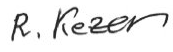 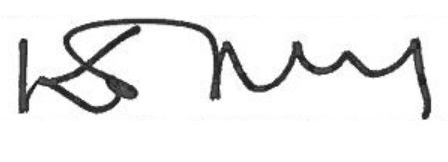 